Klasa III Aupiątek, 24.04.2020r.  „Ćwiczenia dykcji”           Pytania kluczowe na dziś to:• Jak wygląda muflon? • Po co aktorowi ćwiczenia dykcji?• Dlaczego układanie tangramów wpływa na zdrowie?Edukacja polonistyczna:1.Każdy aktor dużo ćwiczy, aby pięknie i wyraźnie wymawiać swoje kwestie, czyli  ćwiczy dykcję. Chociaż nie                                                    jesteśmy aktorami poćwiczymy dziś piękną wymowę.2. W ćwiczeniach pol. – społ. wykonaj zadania na str. 72. Wybierz jeden z wierszyków i naucz się go na pamięć.3. Zabaw się w aktora i poćwicz łamańce językowe.Najpierw klasyka i łamańce raczej łatwe na rozgrzewkę:Czarna krowa w kropki bordo żuła trawę kręcąc mordą.Nie pieprz wieprza pieprzem Pietrze, bo bez pieprzu wieprz jest lepszy.W Szczebrzeszynie chrząszcz brzmi w trzcinie i Szczebrzeszyn z tego słynie. Jeżeli idzie Ci tak łatwo, to spróbuj czegoś odrobinę trudniejszego:Król Karol kupił królowej Karolinie korale koloru koralowego.Stół z powyłamywanymi nogami.W czasie suszy szosa sucha.No i łamaniec językowy, z którym zwykle są większe problemy:Na wyścigach wyścigowych wyścigówek wyścigowych wyścigówka wyścigowa wyścignęła wyścigówkę wyścigową numer sześć.I jak Ci poszło? 4. Filmy dzielą się na:a) animowane – oparte na animacji ( np. bajki Walta Disneya)b) dokumentalne – opowiadające o prawdziwych wydarzeniach w formie dokumentuc) fabularne –  te dzielą się jeszcze na: przygodowe, historyczne, kostiumowe, przyrodnicze,     sensacyjne, kryminalne, wojenne, fantastyczne, horrory, komedie …5.Uzupełnij zdania i zapisz je w zeszycie w linie.Filmy opowiadające o życiu zwierząt w różnych miejscach na świecie, to filmy…Jeżeli chcemy poznać dzieje królów, musimy obejrzeć filmy…Ludzie, którzy lubią filmy o tematyce fantastycznej, wybierają filmy…Kiedy bohaterowie filmu poszukują skarbu lub rozwiązania zagadki, to z pewnością patrzymyna film…Gdy do akcji wkracza detektyw, to film…Jeżeli oglądamy zaczarowaną krainę z magicznymi przedmiotami i wróżkami to jest to …6. W ćwiczeniach pol. – społ. wykonaj zadania na str.73.Edukacja przyrodnicza:7. W podręczniku mat. – przyr. na str. 41 przeczytaj ciekawostki przyrodnika. Spróbuj odpowiedzieć na pytania:* Jak wygląda muflon?* Gdzie można spotkać w Polsce muflony? *Czym się żywią muflony? * Dlaczego kameleon zmienia barwę?8. Muflona i kameleona już poznałeś/poznałaś. 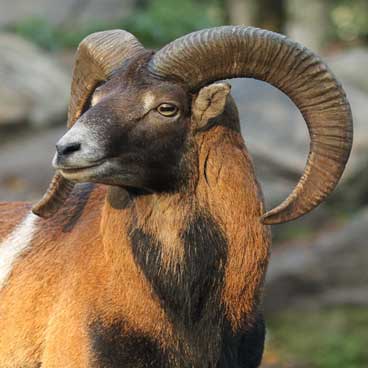 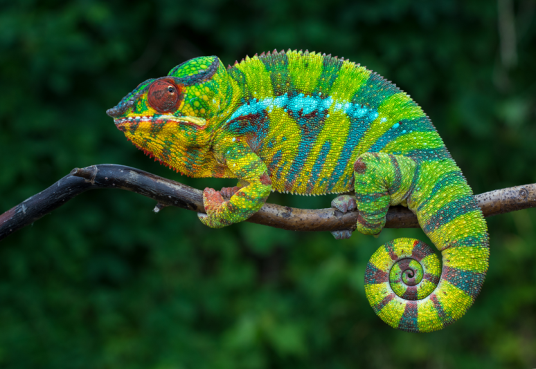 Ciekawym zwierzęciem jest też nosacz, wyrak czy mandaryn.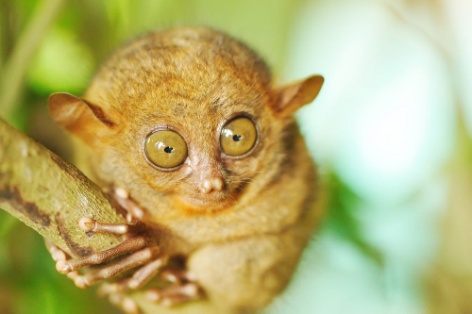 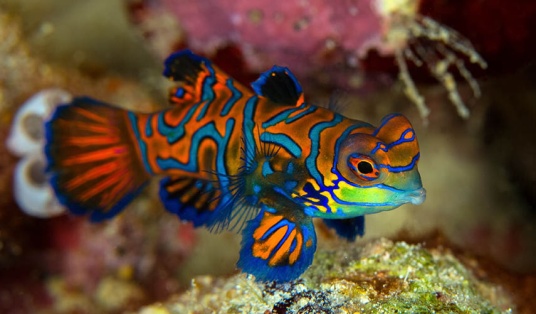 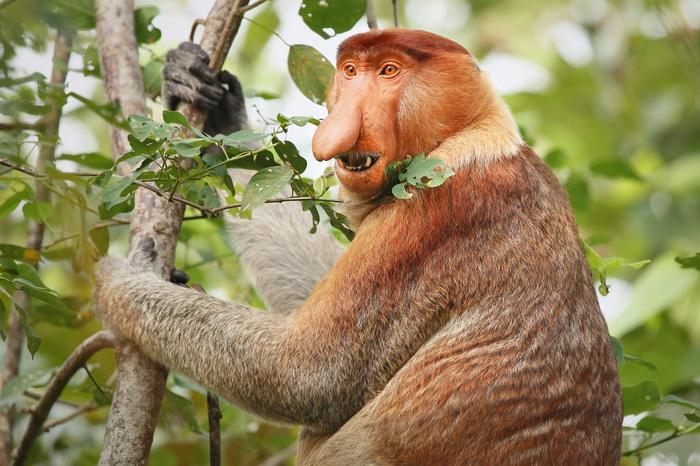 Samiec nosacza ma wydatny, rozszerzony na końcu nos w kształcie ogórka. U starych samców nos wydłuża się do 10 cm i zwisa. Nos samicy jest mniejszy i zadarty ku górze. Wyrak to zwierzę aktywne głównie nocą, owadożerne. Żyje w grupach rodzinnych. Jego ogon jest prawie dwukrotnie dłuższy niż całe jego ciało, które ma 15 cm. Śpi zawsze z jednym okiem otwartym. Jego oczy mają ponad 3 cm średnicy i są wielkości jego mózgu.Mandaryn to niewielka kolorowa ryba zamieszkująca tropikalne laguny. Charakterystyczny, pomarańczowo-niebieski wzór na ciele stanowi kamuflaż, ukrywający rybę wśród barwnej rafy koralowej.Edukacja informatyczna: Poszukaj w Internecie informacji o ciekawych gatunkach zwierząt. Jeśli chcesz, przyślij mi efekt swojej pracy. Edukacja matematyczna: 9. Wykonaj zadanie 1 i 2 w podręczniku mat. – przyr. na str.43, zadanie 3 dla chętnych. 10 . W zeszycie w kratkę zapisz również rozwiązanie 2 zadania Grażyny.11. Rozwiąż zadania tekstowe w ćwiczeniach mat. – przyr. na str. 47.12. Tangram na pewno już znasz. Bardzo dobrze ćwiczy spostrzegawczość. Spróbuj ułożyć te tangramy:https://www.gry.pl/gra/kids-tangram Edukacja techniczna: 13. Tangram tworzymy z kwadratu. Na białej kartce bloku technicznego narysuj tangram. Pokoloruj i wytnij.        Spróbuj ułożyć te figury.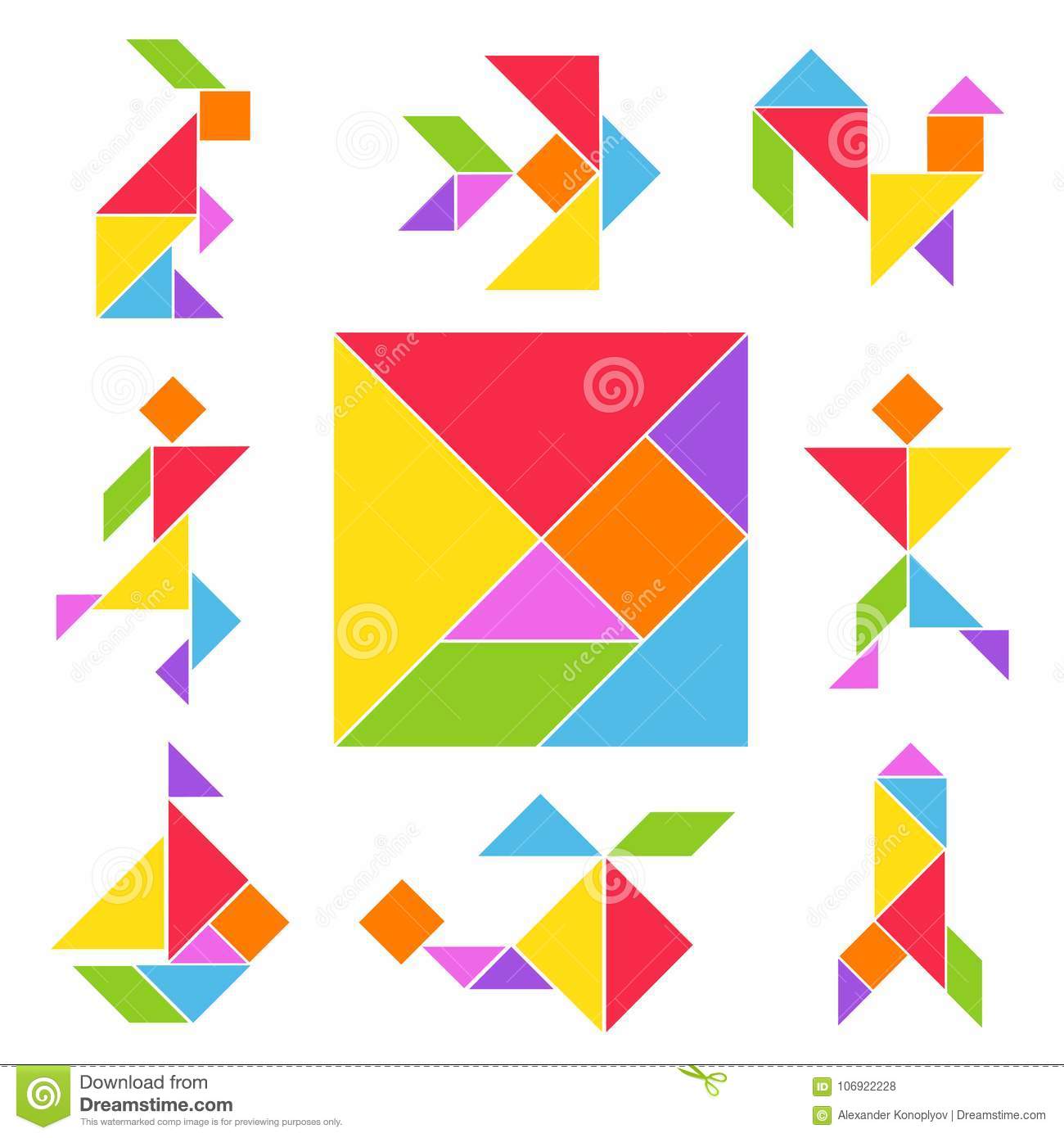 